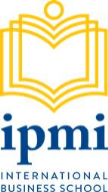 CONCLUSIONFINAL EXAM PRESENTATION OF THESIS _____________________________________________________________________________________We the undersigned confirmed that on this day, Wednesday, December 14, 2022 we have conducted the final exam presentation of Thesis:Thesis Title: The Value,Responsiveness, and Accessibility of Food Delivery Online Platform to Increase E-Satisfaction of Consumers at Pizza Hut Indonesia.After reviewing during the Final Presentation in front of Examiner, we conclude that this Thesis Final Presentation is: *)     ( V  )    PASS	.          (    ) NOT PASS.Note: *) please tick (V). Jakarta, Wednesday, December 14, 2022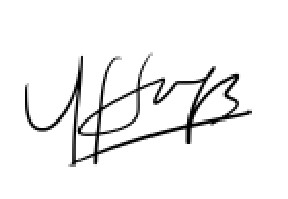 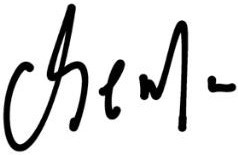 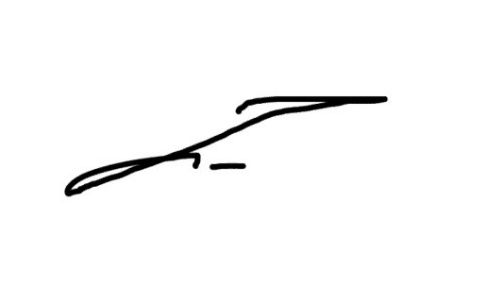 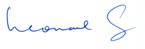 21221023Iwan HeriyantoIr. Yulita Fairina Susanti, M.Sc, Ph.DChairperson of Board ExaminerAssoc Prof Dr Leonnard Ong, S.E, M.Com, CDMMentor 1Prof. Ir. Dedi Fardiaz, Ph.D Mentor 2Dety Nurfadilah, B.Ifb., MBAExaminer